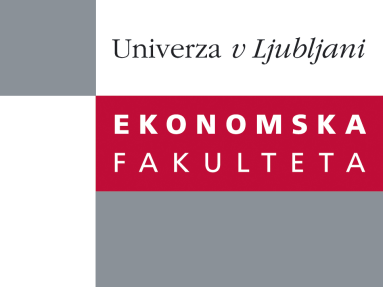 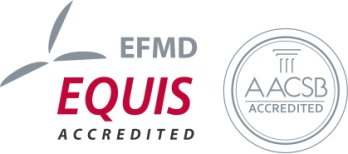 Research Office, Faculty of Economicsis organizing a scientific research seminar	on Tuesday, 22nd  November 2011, at 15:00 pm	in the room P-111 at the Faculty of Economics, LjubljanaProf. Oded StarkDistinguished Fellow, University of BonnUniversity Professor, University of KlagenfurtAdjunct Professor, University of TuebingenHonorary University Professor, University of ViennaDistinguished Professor, Warsaw UniversityDistinguished Professor, Warsaw School of EconomicsPresidential Professor of Economic Sciences (Poland)will deliver a lecture:“Integration, social distress and policy formation”AbstractI study the integration of regions and nations and as a merger of populations, which I interpret as a revision of social space and the comparison set; I illustrate the repercussion of a merger for aggregate social distress; and I consider policy responses. Specifically, I view the merger of populations as a merger of income vectors; I measure social distress by aggregate relative deprivation; I demonstrate that a merger strictly increases aggregate relative deprivation; and I show that a social planner is able to reverse this increase by means of least-cost, post-merger increases in individual incomes, but is unable to counter the increase by relying exclusively on a self-contained income redistribution that retains individual levels of wellbeing at their pre-merger magnitudes. You can register for the free seminar by phone (01) 58-92-490, or by e-mail to research.seminars@ef.uni-lj.si until Monday, 21.11.2011.Welcome!